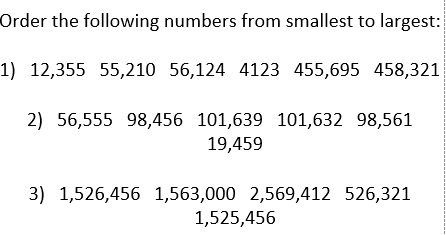 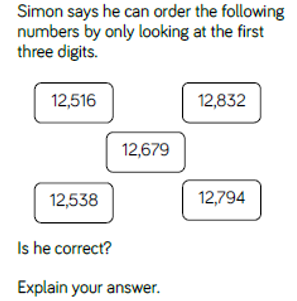 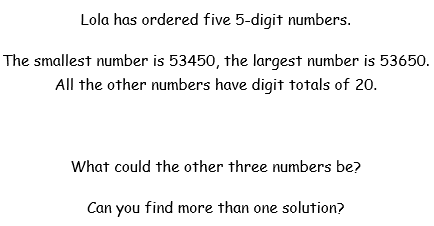 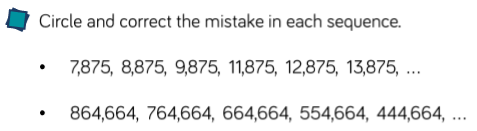 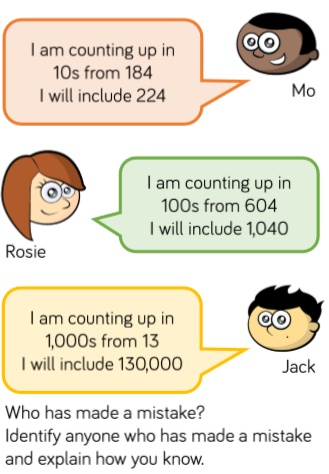 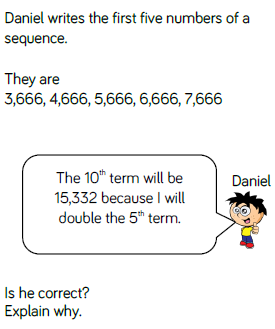 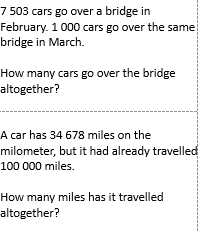 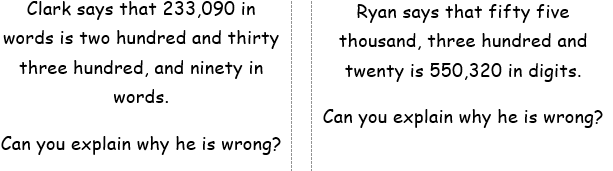 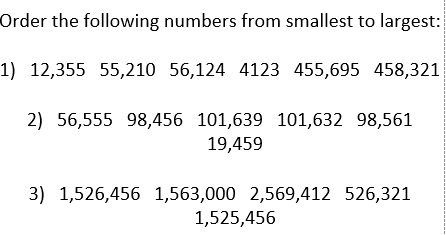 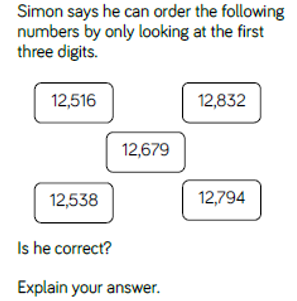 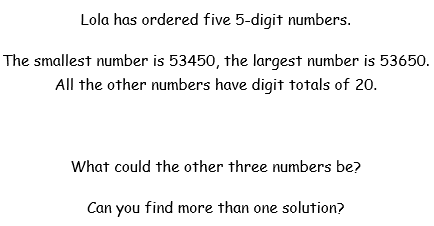 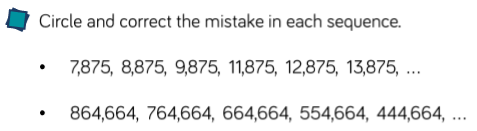 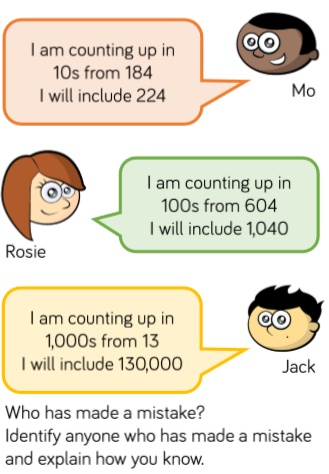 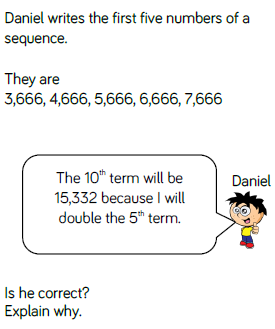 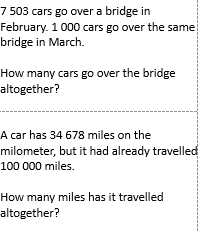 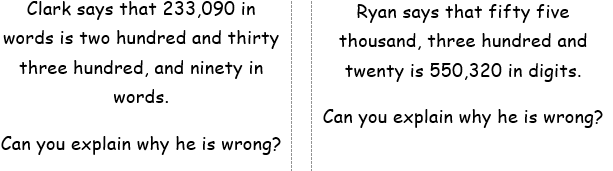 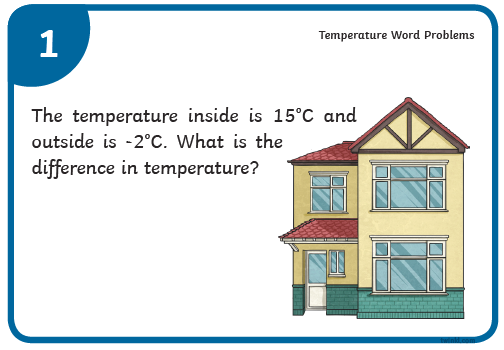 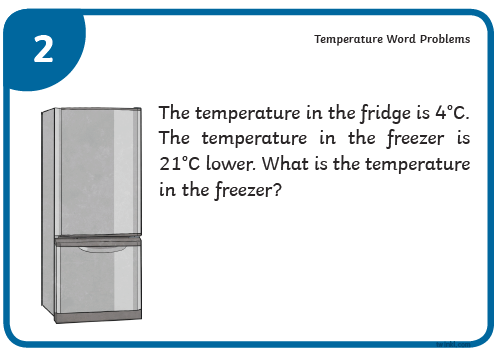 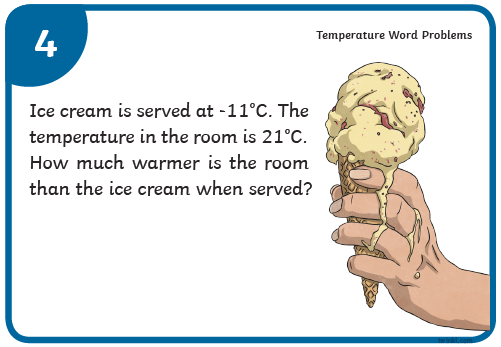 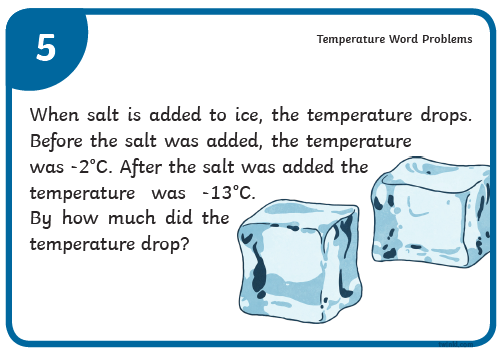 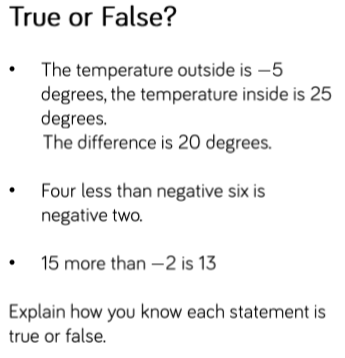 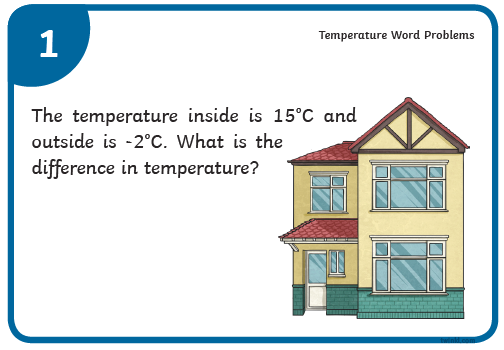 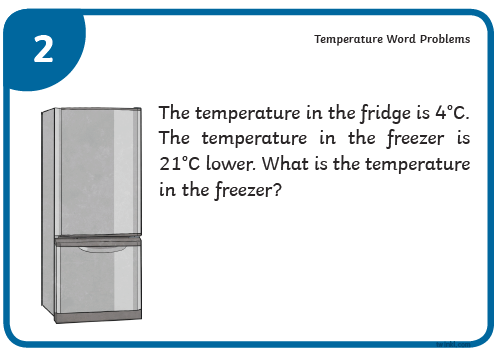 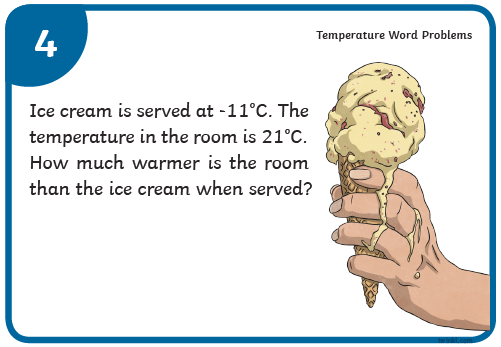 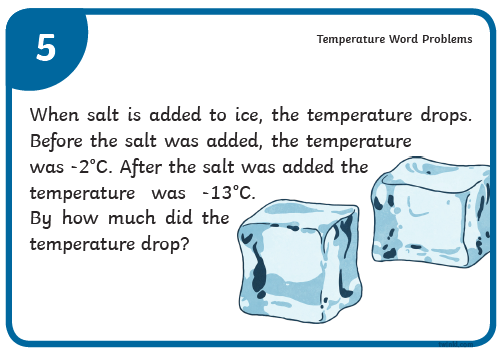 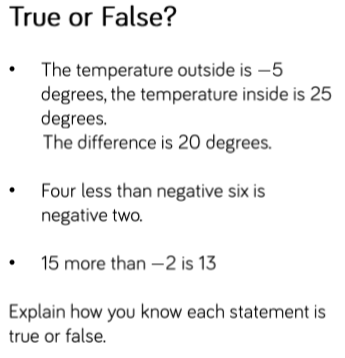 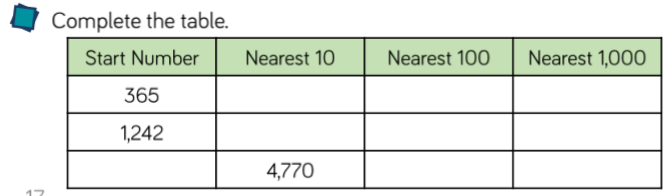 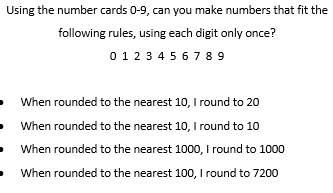 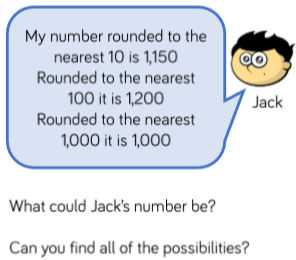 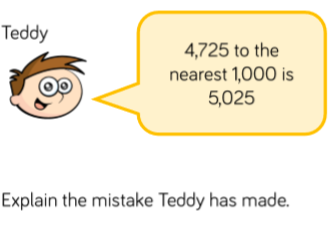 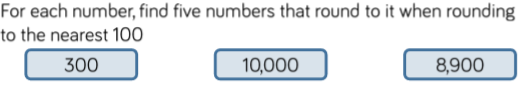 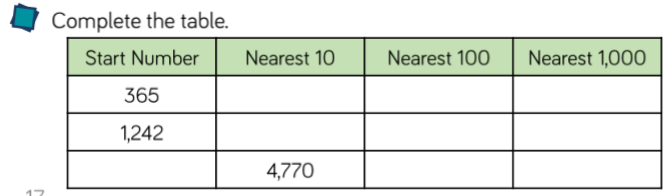 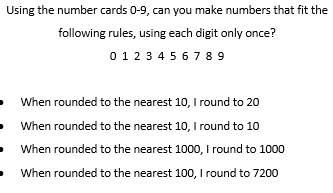 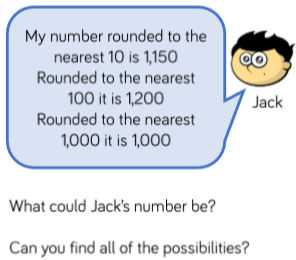 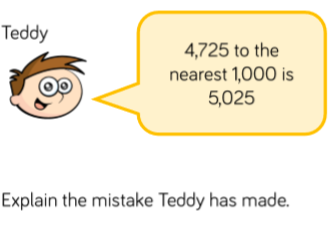 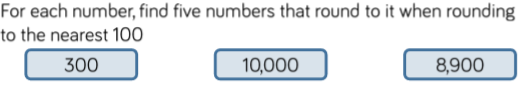 -Maths Home Learning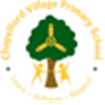 Place Value and NumberYear 5 Learning Booklet